The City School
North Nazimabad Boys Campus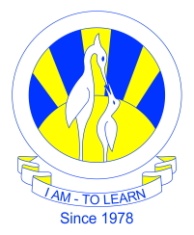 Date: 2-9-2016Class      :  11Teacher :   Saba JaunaidSubject	: physicsSolve these questions
J10/p1/Q27J09/P1/Q26N04/P1/Q29